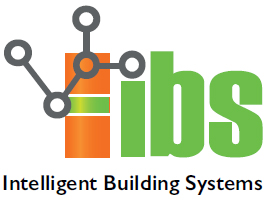 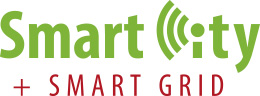 20 & 21 octobre 2021 Porte de VersaillesCOMMUNIQUÉ DE PRESSE 								                19 juillet 202130 conférences et 25 ateliers sur 2 jours pour une vision claire des enjeux du bâtiment et de la ville face aux défis énergétique et climatique post covid !Après 2 ans d’attente, le cycle de conférences proposé en 2020 et plébiscité en 2021 par un public conscient de la nécessité d'adapter le bâtiment comme la ville pour conjuguer durabilité, sobriété énergétique et confort des occupants, devrait démontrer la nécessité des technologies numériques.Alors que la crise sanitaire semble en grande partie derrière nous, les défis liés au dérèglement climatique comme aux problèmes environnementaux vont mobiliser toute la filière du smart building et de la smart city pour atteindre les objectifs ambitieux de réduction des consommations d'énergie dictés par les nouvelles réglementations sur la transition énergétique (Décret tertiaire). Cette nouvelle donne qui place les systèmes de régulation du bâtiment en première ligne dynamise le marché des acteurs du numérique appliqué au bâtiment avec une part importante donnée à la mise à niveau des bâtiments existants (décret Bacs). Ce sujet devenu majeur dans le monde post Covid, sera l'un des thèmes phare cette année.Les éditions d'IBS et de Smart City+ Smart Grid 2021, les premières 100% présentielles, vont peut-être représenter une véritable rupture dans les thématiques des tables-rondes de plus en plus orientées sur l'évolution des usages du bâtiment, de la mobilité et des services visant à une amélioration du confort et de la sécurité tout en optimisant la gestion de l'énergie nécessaire au bien-être comme aux besoins des habitants. Les solutions technologiques sont de plus en plus performantes et de plus en plus innovantes mais elles devront être résilientes et très peu consommatrices d'énergie. Avec cette équation, l'ensemble des acteurs de l'automatisme du bâtiment ont bien conscience de l'importance du choix des technologies numériques pour les bâtiments de demain où l'espace de travail, de vie et de loisir sont en train de subir une profonde mutation. L'IoT, comme l'IA ou la 5G, seront sans doute des auxiliaires indispensables au service d'une démarche d'amélioration continue mais devront s'intégrer dans des écosystèmes qui se voudront durables et soutenables.Le programme des 30 conférences et 25 ateliers devrait apporter aux 7000 visiteurs attendus une nouvelle manière d'aborder les problématiques de régulation, de confort et de services en tenant compte des nouvelles contraintes liées aux objectifs de réduction de l'empreinte carbone.Les 4 cycles de tables rondes / conférences d'IBS 2021 :CYCLE A : Innovations, tendances et nouvelles technologiesL'intelligence artificielle devrait, dans un avenir proche, devenir indispensable au traitement des milliards de datas générés par les objets connectés installés dans les bâtiments (capteurs, caméras, ...). Cette aide à la décision, au pilotage et aux prévisions couplées à des systèmes d'exploitation sur IP (BOS) dédiés aux bâtiments devrait être une source d'amélioration significative pour le fonctionnement et les consommations du smart building.Ce cycle de tables rondes devrait permettre une intégration de ces briques technologiques dans la gestion du bâtiment : . Comment obtenir un bâtiment à la fois Smart, économe et durable ?  . L’Intelligence Artificielle : sera-t-elle au centre de tout dans le smart building, énergie, gestion rationnalisée des bâtiments... ?. Protocoles de communication ? (KNX, Zigbee, BacNet, Lon…) : la référence à l'IP suffit-elle à garantir la compatibilité ou l'interopérabilité. Et l’enjeu des protocoles et de l’interopérabilité est-il toujours au centre du jeu ?. Le Building Operating System (BOS) est-il la nouvelle colonne vertébrale de l’environnement IP des bâtiments et l’avenir de la GTB ?. Intelligence locale ou dans le réseau : la tendance est-elle à l’intelligence au plus près des objets ?. L’Interface Homme Machine (commande vocale, tactile, reconnaissance faciale, …) liée à l’IA est-elle devenue indispensable dans le bâtiment ?. Big Data : comment gérer les volumes de données générés par le bâtiment connecté ?CYCLE B : Approches Services & Datas“Building as a service“ tel est encore un des axes centraux du développement des technologies numériques dans le bâtiment connecté. Des offres à fortes valeurs ajoutées proposées aux occupants et entreprises sont au centre d'une transformation radicale des usages du bâtiment liée en particulier à la crise sanitaire. La gestion des surfaces, de l'énergie, de la mobilité sont liées aux nouvelles manières de travailler. Autant de nouveaux sujets qui percutent le bouquet de services déjà imaginé par les opérateurs actuels.Le cycle B devrait apporter des réponses concrètes et des pistes sur les futurs besoins des “nouveaux occupants“.. Comment transformer le bâtiment en véritable plateforme de services ?. Nouveaux espaces de travail : quel est l’impact sur les IBS ? Le télétravail et le coworking vont-ils sans doute entraîner la conception de nouveaux bâtiments ?. Comment le Smart Building permet d’apporter des services valorisés pour les différentes strates : investisseurs, exploitants et occupants ?CYCLE C : Sécurité, Normes et Modèles économiquesLa part importante du bâtiment dans la consommation d’énergie : 44% en France et 25% des émissions de CO2, dans un contexte de réduction des gaz à effets de serre pour s’adapter au changement climatique, a accéléré la mise en application de nouvelles réglementations sur la transition énergétique avec des obligations de résultats autour d’une baisse drastique et durable de la consommation d’énergie des bâtiments.Ce sujet sera le thème de la table ronde qui inaugurera la 11ème Edition du salon.D'autre part, la crise sanitaire a eu pour conséquence un problème de gestion de crise dans des bâtiments vidés de ses occupants et mal préparés à optimiser leur fonctionnement en période de crise. Enfin, la cybersécurité n'a jamais représenté un enjeu aussi crucial à l'heure ou le fonctionnement des systèmes des bâtiments sont particulièrement exposés à une cyber-menace. Cet état de fait est particulièrement accentué par le problème de la sécurité des milliards d'objets connectés présents un peu partout dans les bâtiments.Ce cycle aborde l'ensemble de ces problématiques cruciaux pour les professionnels du secteur :. Opportunités des réglementations sur le smart building : RE 2020, décret BACS, décret Tertiaire, plan de relance... quelles opportunités pour les intégrateurs et fournisseurs de GTB ?. Cybersécurité : comment déjouer les pièges ? Quelles sont les conditions à réunir pour mettre en place une infrastructure Smart Building sécurisée ?. Objets connectés : vecteurs de sécurité ou facteurs de risques ? . Quel traitement des crises internes ou externes dans un Smart Building (attaques, sinistres, crise sanitaire, ...) ? CYCLE D : Mise en œuvre : applications, marchés, compétences et énergiesDes bâtiments autonomes en énergie, réhabilités et durables, c'est tout l'enjeu de l'autoconsommation collective dans la conception et la réhabilitation de bâtiments existants. Avec une généralisation des outils numériques, la montée en compétences devient le principal objectif de la filière pour attirer les nouveaux contingents de techniciens et d'ingénieurs et satisfaire la demande qui explose. Ce dernier cycle réunit ces sujets forts et clairement porteurs de business pour l'avenir.. Gestion de l’autoconsommation et du stockage d’énergie, comment gérer l’autonomie et la sobriété énergétique d'un bâtiment ? . La réhabilitation du parc existant est un enjeu majeur pour les décennies à venir ; avec les nouveaux usages, comment considérer les espaces et leurs gestions numériques ?. Transformation digitale de l’existant : comment assurer la rénovation et la mise à niveau des bâtiments existants avec les outils d’aujourd’hui ?. Du bâtiment intelligent au bâtiment “agile” ? Le concept d'agilité peut-il s'appliquer au bâtiment ?. Comment faire monter en compétence les opérateurs du Smart Building ? Les horaires et les dates de nos tables rondes / conférences seront bientôt disponibles sur notre site www.ibs-event.com Pour Smart City+Smart Grid 2021C’est un programme de 9 tables rondes qui se dérouleront sur les 2 jours du salon avec une orientation claire sur les problématiques pour les villes et l’urbanisme intelligent où la maîtrise de l’énergie et la mobilité vont tenir une place centrale pour l'avenir des territoires.A - Cycle Energie/environnementEnjeu majeur pour réduire l’empreinte carbone des activités urbaines, la transition énergétique s’impose aux collectivités et va permettre une transformation des infrastructures de la ville et des modes de consommation avec la part grandissante des EnR. -Transition énergétique, axe majeur de la relance économique des territoires. Gaz, solaire, éolien, hydrogène : quelle(s) priorité(s) pour les acteurs locaux ?- Rénovation énergétique des bâtiments publics/privés ou comment aider les villes à diminuer leur empreinte carbone et faire des économies ?- Des Smart Cities et Smart Grids à l’heure de la transition écologique et énergétique : quels exemples réussis et quelles modalités de mise en œuvre pour mettre au service du développement durable urbain et territorial les nouvelles technologies ?B - Cycle mobilité et gestion numériqueLa mobilité est devenue l'une des clés des smart cities. Mais avec les nouveaux modes de transport électriques et connectés se posent les problèmes liés à l'infrastructure numérique comme la cyber sécurité qui devient l'une des plus graves menaces pour les villes du futur.Ce cycle aborde à la fois les aspects pratiques des nouvelles mobilités mais également le côté logiciel et communication.- Gestion du trafic, gestion de crise, stationnement : les nouveaux usages de la vidéo protection - Comment accompagner le développement des nouvelles mobilités (free floating, véhicules en boucle) dans le respect de l'espace public ? Comment optimiser le stationnement grâce à l’IA ou comment rendre disponible des places de parkings non inutilisées en temps réel ?- Intelligence Artificielle : quels usages dans la ville et les territoires intelligents ? (mobilité, gestion du trafic, gestion des déchets, stationnement…)- Piratage, sabotage, vol de données, rançongiciels : comment protéger la ville connectée des cyber -attaques ?- Service publics, aide aux populations, vie démocratique… Comment le numérique aide les territoires à gérer et à surmonter les effets de la crise ?Les horaires et les dates de nos tables rondes / conférences sont disponibles sur notre site www.smartgrid-smartcity.com 2 salons sur 2 jours pour découvrir, anticiper, et se retrouver physiquement entre professionnels du secteur pour profiter de ce cycle passionnant de conférences /tables rondes.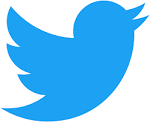 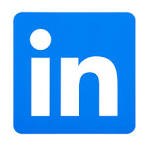 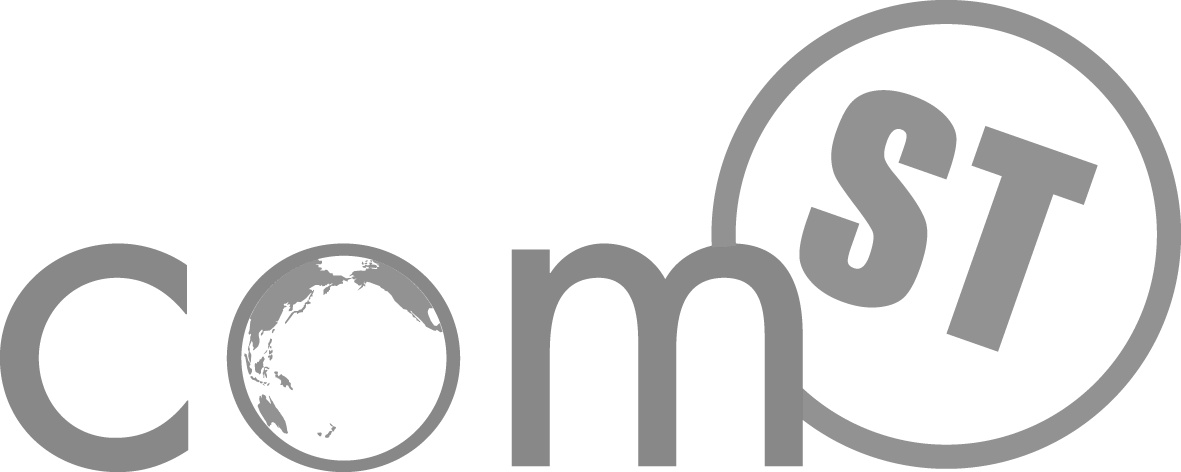 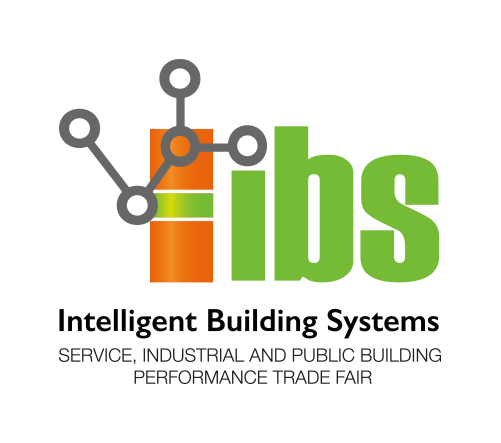 